PREFEITURA MUNICIPAL DE MARIÓPOLISPROJETO EXECUTIVO DE IMPLANTAÇÃOPAVIMENTAÇÃO CBUQRODOVIA MP-187TRECHO: MARIÓPOLIS/PR – DIVISA – PATO BRANCO/PRMEMORIAL DESCRITIVOAPRESENTAÇÃOO presente documento tem como objetivo apresentar memória de cálculo do projeto de pavimentação flexível em Concreto Betuminoso Usinado a Quente (CBUQ) sobre pavimentação poliédrica existente, com distância de 1,635 km, com início em acesso pela PR-280, logo após faixa de domínio do DER (30m), em sentido a divisa com Pato Branco/PR.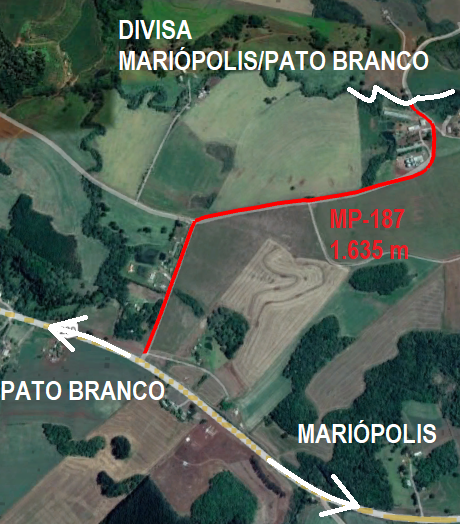 Figura 01 – Mapa de localização do trecho – Imagem GoogleSITUAÇÃO ATUALAtualmente o pavimento é de chão batido, executado a mais de 40 anos e com largura irregular entre 10 a 15 metros, dependendo o trecho. A pavimentação se encontra com compactação boa devido aos longos anos de sua abertura e o trafego de veículos pesados pelo mesmo.A pavimentação existente se apresenta regular na superfície, com abaulamento em curvas e inclinação da pista para laterais, devido a vários ajustes em sua terraplanagem pela municipalidade ao longo dos anos. Em alguns pontos apresenta deformações, afundamentos, mas de modo geral a pavimentação apresenta estabilidade. Para ajustar desníveis, leves deformações e demais, teremos sub-base de macadame seco e base em brita graduada para ajustar desníveis, abaulamentos e afundamentos existentes, deixando o pavimento de forma ideal para execução do CBUQ.PROJETO DE PAVIMENTAÇÃO ASFÁLTICAPara o dimensionamento da pavimentação em CBUQ foram utilizados o Método de dimensionamento do Departamento Nacional de Estradas e Rodagens (DNER), publicado no Manual de Pavimentação (IPR. Publ. 719), 2006. O estudo de tráfego e de solo utilizados como base para os cálculos, seguem apresentados.ESTUDO DE SOLO 	A primeira variável a ser encontrada é o Índice de Suporte do Solo (IS), baseado no Índice de Grupo e no C. B. R. (Índice Suporte Califórnia).A caracterização do solo do subleito se baseou em ensaios de laboratório elaborados por sondagens realizadas em campo. Ensaios e resultados são apresentados em arquivo anexo a este junto com anotação de responsabilidade técnica da equipe executora.Observando-se uma uniformidade quanto ao tipo de solo que ocorre ao longo do trecho, foi realizado 3 furos a aproximadamente 545 metros de distância cada, perfazendo o trecho inteiro de 1635m.Em razão do ensaio que foi realizado no local e apresentado o índice do CBR para projeto foi de 9,3.Transformando o IG = 5, conforme correlação da tabela abaixo em CBRIG = 10 temos o Índice Suporte   ;      ->   IS = 9,65. Para análise de ábacos arredondado IS = 10.Tabela 01 - Valores de ISig(CBRig) em função do IGESTUDO DE TRÁFEGOO estudo de tráfego ora apresentado se refere ao Projeto de Pavimentação na Rodovia MP-187, Trecho: Acesso pela PR-280 – Divisa de Mariópolis com Pato Branco/PR. Tem finalidade de realizar a contagem volumétrica no trecho em questão e caracterizar os veículos que ali transitam, desta forma apresentando cálculos de volumes médios diários anuais e número N.Objetivando diagnosticar a situação do tráfego atual e prever a demanda futura de tráfego no trecho da MP-187, foram planejadas pesquisas de campo, através de contagens volumétricas classificatórias.O trecho em questão possui 1.635m em rodovia rural no Município de Mariópolis. Não há impacto urbano no tráfego do trecho em questão, sendo a região distante das áreas urbanas do Município de Mariópolis e também do Município vizinho de Pato Branco. Desta forma foi desconsiderado área de impacto proveniente das áreas urbanas, visto que a caracterização de veículos é de porte leve e está distante ao trecho.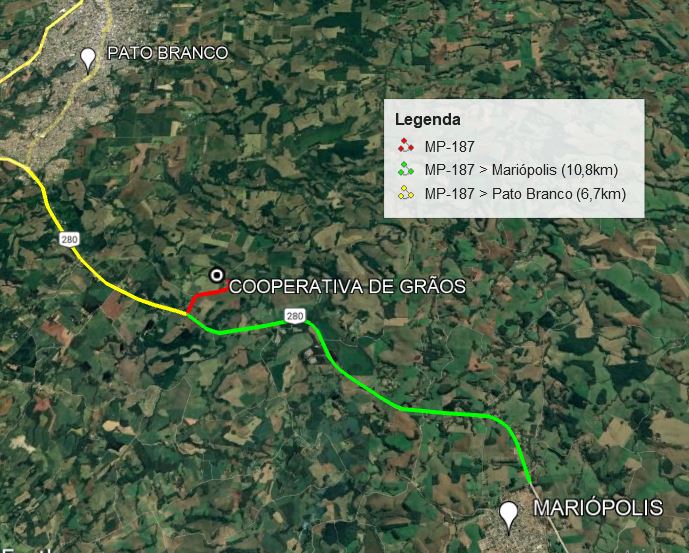 Figura 02 – Distância entre o trecho e centros urbanosO local é essencialmente utilizado para escoamento de grãos do Agronegócio regional, por isso, para análise do fluxo em questão, foi efetuado a contagem volumétrica em duas datas no mês de abril de 2022, período de safra na região sudoeste do Paraná e duas datas em Agosto de 2022, período de menor fluxo visto que a safra não está em fase de colheita.Vale notar, que a região possui cooperativa instalada entre o trecho estudado, desta forma, agricultores próximos utilizando o trecho para levar seu produto ao armazenamento ali disponível, o que também justifica maior fluxo em épocas de safra.As contagens volumétricas realizadas em pesquisa de campo, utilizaram de prerrogativas do Manual de Estudos de Tráfego – DNIT-IPT 723/2006. Foram efetuadas em quatro pontos de metragem diferentes do trecho em questão, em dias divergentes, todos no período de 07:00h as 20:00h, efetivando 13 horas de contagem em cada dia.Tabela 02: Pontos de contagem volumétrica	Os resultados obtidos nas contagens volumétricas em resumo foram:Tabela 03: Resumo de contagem volumétrica	 O resumo apresenta a mediana das contagens, as quais foram efetuadas contando os dois sentidos da via, porém, para efeitos de dimensionamento é considerado apenas o pior cenário, desta forma dividimos a mediana por dois considerando um sentido único.	Em anexo são enviados os croquis das contagens volumétricas realizados in loco.	Com os dados de Volume Diário Médio (VDM) de tráfego atual, utilizamos de fórmula para encontrar Volume Total do tráfego que vai atuar sobre o pavimento no período de projeto.	Sendo:V1- Volume Diário =104 veículos diat - taxa de crescimento geométrico anual de projeto = 1%P - Período de projeto em anos = 20 anosObtemos valor para Vt = 8,358 x 105 veículos.Em sequência, conforme Manual de Pavimentação, utilizamos dos dados levantados em contagem e da carga por eixo considerando carregamento máximo previsto pelo DENATRAN, em resolução Nº 63/2009 para todos os tipos de eixos. A carga máxima é utilizada devido à falta de verificação por pesagem, o que resulta em consideração a favor da segurança. Vale ressaltar que apenas veículos comerciais são considerados.Tabela 04: Fator de Eixo e cargasCom a utilização de ábacos contidos no Manual de Pavimentação, encontramos Fatores de Equivalência de operação para cada eixo.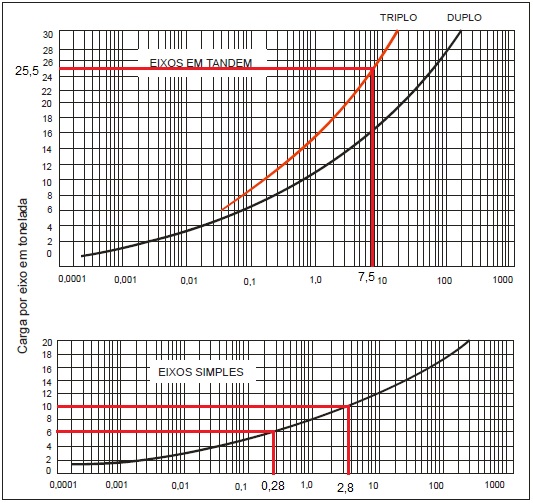 Figura 03 – Fatores de equivalência de operaçãoNa sequência, com a percentagem dos veículos por eixo e os fatores de equivalência de operação, calculamos o Fator de Veículo individuais, somando os chegamos no Fator de Veículo final.Tabela 05: Fator de veículos individuaisChegando assim ao Fator de veículo = 2,344O Fator Climático Regional considera que as variações de umidade dos materiais do pavimento durante afetam a capacidade de suporte. Este coeficiente é escolhido segundo tabela abaixo:Tabela 06: Fator climático regional em função da precipitação anual de chuvaSegundo dados do Atlas Climático do Estado do Paraná de 2019, elaborado pelo IAPAR (Instituto Agronômico do Paraná), a região de Mariópolis tem precipitação anual na faixa de 2000mm, conforme apresentado figura abaixo. Desta forma, utilizamos de FR = 1,8.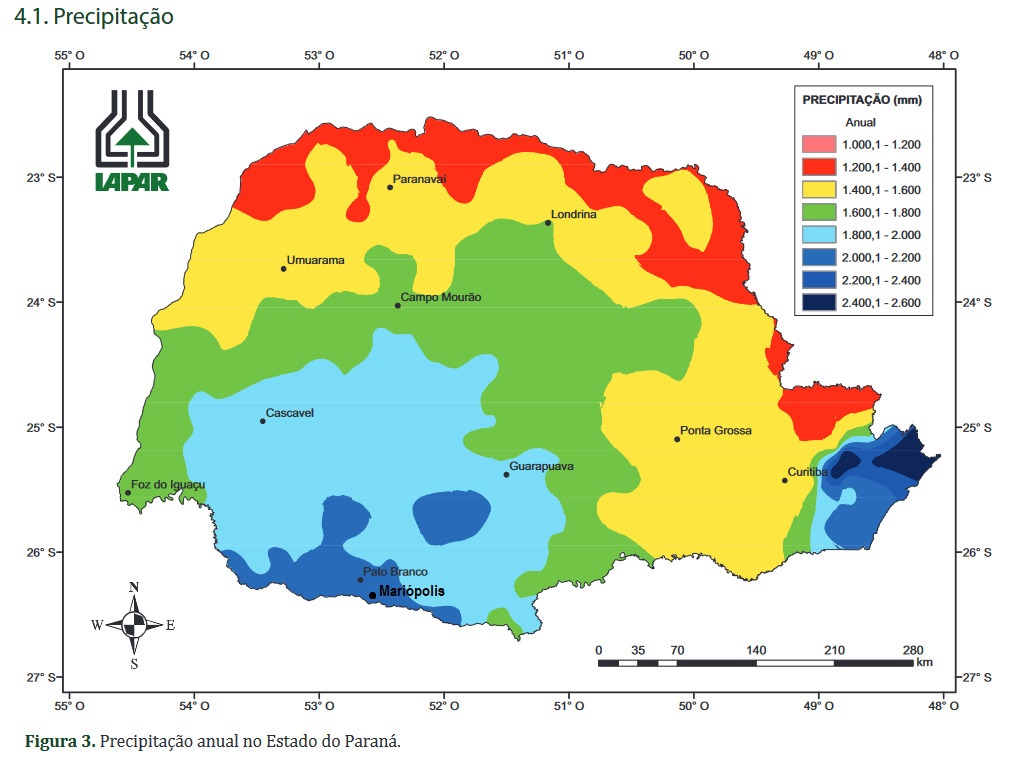 Figura 04 – Precipitação anual no estado do Paraná. (IAPAR, 2019)Possuindo todos os fatores, podemos calcular o número “N”, este representa um número de solicitações do eixo padrão na via para um período estimado de anos de utilização desta via (P) que neste caso foi estimado 20 anos.DIMENSIONAMENTOO dimensionamento do pavimento é elaborado utilizando tabela abaixo, constante do Manual de Pavimentação (DNIT-2006) para definir a espessura da camada de revestimento asfáltico.Tabela 07- Valores de espessura de revestimento em função de “N”	Diante do valor de N encontrado anteriormente, consideramos como espessura de revestimento CBUQ no eixo de rodagem adequado para o tráfego da MP-187 de 5 cm.Em função de N (operações de eixo padrão – 8,2 ton) e do IS (Índice Suporte) verifica-se no ábaco abaixo a espessura total do pavimento (revestimento, base e sub- base) e, também o valor de  (camada de revestimento mais a base).Utiliza-se IS igual a 10 (índice suporte do sub-leito) para encontrar a espessura total do pavimento, e IS igual a 20 (CBR da sub- base) para encontrar (soma da espessura do revestimento e da base).	Com o valor de N e auxílio ao ábaco para dimensionamento de pavimento flexível é possível determinar os demais valores das espessuras de camadas pelas seguintes equações:Ábaco de dimensionamento de pavimentos flexíveis.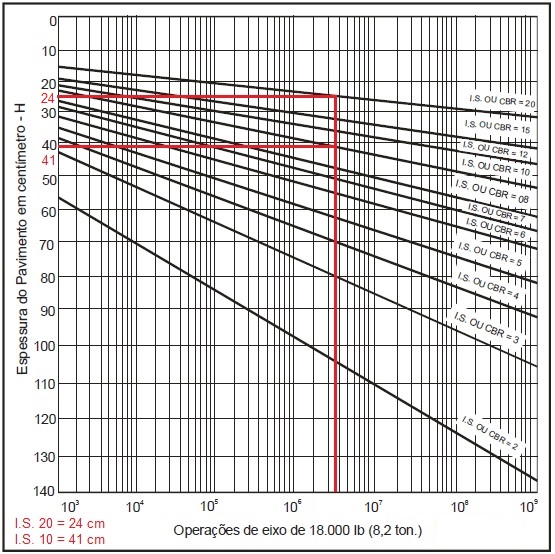 Os valores de K- Coeficiente de Equivalência Estrutural são obtidos na tabela a seguir: Tabela 8 - Coeficientes de equivalência estrutural KPara calcular a espessura da base, pelo Ábaco para dimensionamento de pavimento flexível, determina-se a espessura da estrutura assentada sobre a sub- base (5x2 + B.1,0 = 25 cmB = 14 cm. -> adotado, B = 15cmDeterminação da espessura da Sub- base, em função da espessura total da estrutura assentada sobre o subleito com IS = 10, pelo ábaco:5x2 + 15x1,0 + sub-base x 0,77  41cmSB= 20,77cm -> adotado, SB = 20 cm.Diante dos cálculos chegamos a estruturação do pavimento.Tabela 9 – Dimensionamento do pavimentoEXECUÇÃO DO PAVIMENTOA execução do pavimento seguirá especificações de serviço do Departamento de Estradas e Rodagem do Paraná, conforme citados e orientados em Memorial Descritivo. Mariópolis, 16 de agosto de 2022Bruno Gustavo KleinEngenheiro CivilCREA PR-134618/DÍndice de Grupo (IG)Índice de Suporte (ISig)0201182153134125106978879 a 10611 a 12513 a 14415 a 17318 a 202PontoTipoLocalizaçãoData/horasP1Volumétrica e ClassificatoriaMP187 - 200m04/07/2022 - 13 horasP2Volumétrica e ClassificatoriaMP187 - 400m25/04/2022 - 13 horasP3Volumétrica e ClassificatoriaMP187 - 700m08/07/2022 - 13 horasP4Volumétrica e ClassificatoriaMP187 - 1000m28/04/2022 - 13 horasContagemVeículos LevesVeículos LevesÔnibusÔnibusCAMINHÕES / SEMI-REBOQUES / REBOQUESCAMINHÕES / SEMI-REBOQUES / REBOQUESCAMINHÕES / SEMI-REBOQUES / REBOQUESCAMINHÕES / SEMI-REBOQUES / REBOQUESCAMINHÕES / SEMI-REBOQUES / REBOQUESCAMINHÕES / SEMI-REBOQUES / REBOQUESCAMINHÕES / SEMI-REBOQUES / REBOQUESCAMINHÕES / SEMI-REBOQUES / REBOQUESCAMINHÕES / SEMI-REBOQUES / REBOQUESCAMINHÕES / SEMI-REBOQUES / REBOQUESCAMINHÕES / SEMI-REBOQUES / REBOQUESCAMINHÕES / SEMI-REBOQUES / REBOQUESCAMINHÕES / SEMI-REBOQUES / REBOQUESOutrosVDM TOTALContagemAutosCamionetas2C3C2C3C4C2S12S22S33S23S32C22C33C23C3+6 eixosMotosVDM TOTALP18341004522000500000001197P27938005735015200000001218P37339013117001100000002165P48645205233008400000002232MEDIANA8140004928003300000002208Sentido Único4120002414002200000001104CARGA POR EIXO (Toneladas)CARGA POR EIXO (Toneladas)CARGA POR EIXO (Toneladas)CARGA POR EIXO (Toneladas)CARGA POR EIXO (Toneladas)TipoQuantidadeFator de Eixo (%)ESRSESRDETD1ETD2ETTPasseioÔnibus2C240,57146103C140,333364C00,00002S220,0476102S320,047625,50Total421CÁLCULO DO VALOR DOS FViCÁLCULO DO VALOR DOS FViCÁLCULO DO VALOR DOS FViCÁLCULO DO VALOR DOS FViCÁLCULO DO VALOR DOS FViCÁLCULO DO VALOR DOS FViCÁLCULO DO VALOR DOS FViTipoQuantidadeFator de Eixo (%)ESRSESRDETD1ETD2ETTFVi p*FVi PasseioÔnibus2C240,57140,282,83,081,7603C140,33330,280,280,0934C00,000000,0002S220,04762,82,80,1332S320,04767,57,50,357Total:421Total:2,344 Altura Média Anual de Chuva (mm)Fator Climático Regional ( FR)Até 8000.7De 800 a 1.5001.4Mais de 1.5001.8NEspessura mínima de revestimento betuminosoN ≤ Tratamentos superficiais betuminosoN ≤ 5 x Revestimentos betuminosos com 5.0 cm de espessuraN ≤ Concreto betuminoso com 7.5 cm de espessuraN ≤ 5 x Concreto betuminoso com 10 cm de espessuraN 5 x Concreto betuminoso com 12.5cm de espessuraComponentes dos pavimentosCoeficiente KBase ou revestimento de concreto BetuminosoBase ou revestimento pré- misturado a quente de graduação densaBase ou revestimento pré- misturado a frio de graduação densaBase ou revestimento por penetração2.001.701.401.20Base granularSub- base granularReforço do sub- leito1.00.77 (1.00)0.71 (1.00)Solo- cimento resistência a compressão em 7 dias  45 kgf cm²Idem resistência a compressão em 7 dias entre 45 kgf cm² e 35 kgf cm²Idem resistência a compressão a 7 dias inferior 35 kgf cm²1.701.401.00TrechoExtensão (M)Revestimento CBUQ (CM)Base Brita Graduada (CM)Sub-Base Macadame Seco (CM)MP-187163551520